SONG SHEETSabbath, August 10, 2019“The Classic” Worship Service (10:20am)INTROITThis song is to be sung by the congregation as the participants enter the platform to begin the worship service.Holy, Holy, HolyHoly, holy, holy!  Lord God Almighty!Early in the morning, our song shall rise to Thee;Holy, holy, holy!  Merciful and mighty!God in three persons, blessed Trinity!OPENING HYMNThis song is to be sung by the congregation as the opening hymn.Redeemed (#337)Redeemed, how I love to proclaim it!
Redeemed by the blood of the Lamb;
Redeemed through His infinite mercy,
His child and forever I am.I know there’s a crown that is waiting
In yonder bright mansion for me;
And soon, with the spirit made perfect,
At home with the Lord I shall be.Refrain:Redeemed, redeemed,
Redeemed by the blood of the Lamb;
Redeemed, redeemed,
His child and forever I am.PRAYER RESPONSE SONGThis song is to be sung by the congregation as a response the pastoral prayer.Hear Our Prayer, O LordHear our prayer, O Lord, Hear our prayer, O Lord;Incline Thine ear to us, And grant us Thy peace. Amen.SONG SHEETSabbath, August 10, 2019“The Classic” Worship Service (10:20am)INTROITThis song is to be sung by the congregation as the participants enter the platform to begin the worship service.Holy, Holy, HolyHoly, holy, holy!  Lord God Almighty!Early in the morning, our song shall rise to Thee;Holy, holy, holy!  Merciful and mighty!God in three persons, blessed Trinity!OPENING HYMNThis song is to be sung by the congregation as the opening hymn.Redeemed (#337)Redeemed, how I love to proclaim it!
Redeemed by the blood of the Lamb;
Redeemed through His infinite mercy,
His child and forever I am.I know there’s a crown that is waiting
In yonder bright mansion for me;
And soon, with the spirit made perfect,
At home with the Lord I shall be.Refrain:Redeemed, redeemed,
Redeemed by the blood of the Lamb;
Redeemed, redeemed,
His child and forever I am.PRAYER RESPONSE SONGThis song is to be sung by the congregation as a response the pastoral prayer.Hear Our Prayer, O LordHear our prayer, O Lord, Hear our prayer, O Lord;Incline Thine ear to us, And grant us Thy peace. Amen.SONG SHEETSabbath, August 10, 2019“The Classic” Worship Service (10:20am)INTROITThis song is to be sung by the congregation as the participants enter the platform to begin the worship service.Holy, Holy, HolyHoly, holy, holy!  Lord God Almighty!Early in the morning, our song shall rise to Thee;Holy, holy, holy!  Merciful and mighty!God in three persons, blessed Trinity!OPENING HYMNThis song is to be sung by the congregation as the opening hymn.Redeemed (#337)Redeemed, how I love to proclaim it!
Redeemed by the blood of the Lamb;
Redeemed through His infinite mercy,
His child and forever I am.I know there’s a crown that is waiting
In yonder bright mansion for me;
And soon, with the spirit made perfect,
At home with the Lord I shall be.Refrain:Redeemed, redeemed,
Redeemed by the blood of the Lamb;
Redeemed, redeemed,
His child and forever I am.PRAYER RESPONSE SONGThis song is to be sung by the congregation as a response the pastoral prayer.Hear Our Prayer, O LordHear our prayer, O Lord, Hear our prayer, O Lord;Incline Thine ear to us, And grant us Thy peace. Amen.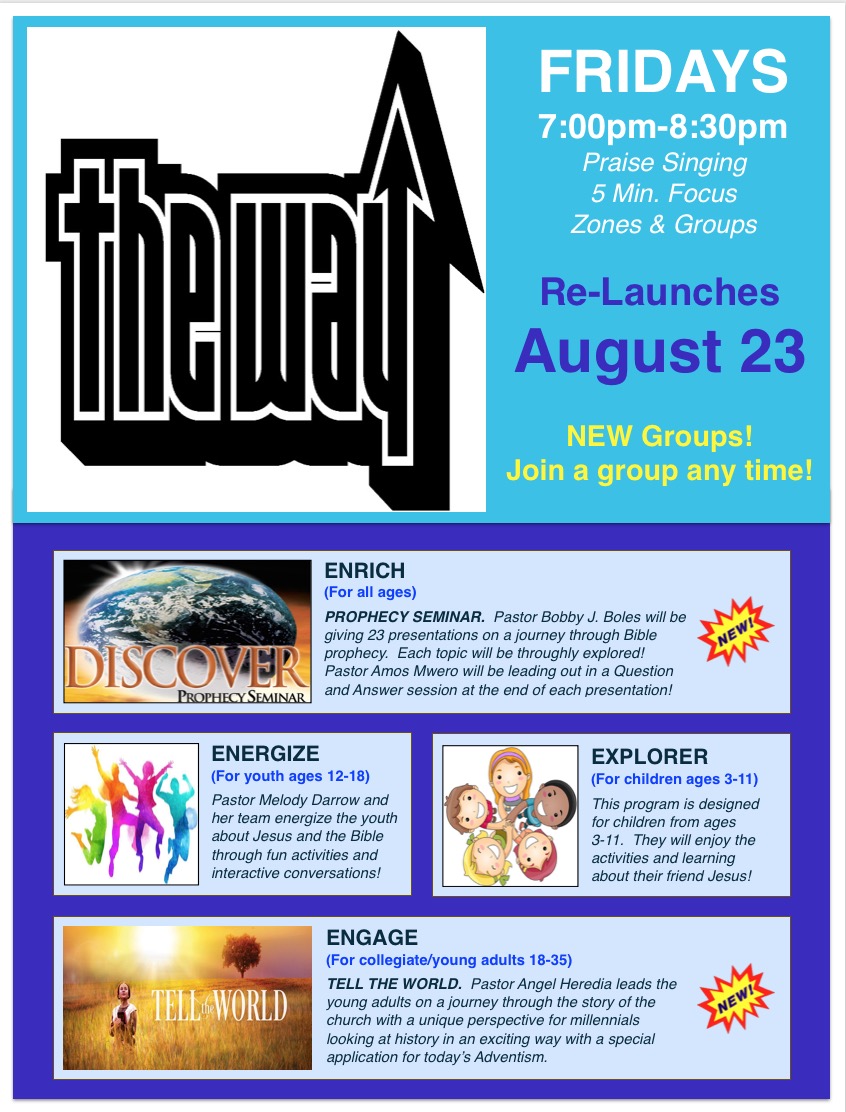 